Reference:	Request for W-9 BPProject ID:	, Parcel No. 	,  CountyDear As you may know, the Internal Revenue Service (IRS) requires the  to file a 1099-S Report for all transactions that are $600.00 or more. At the time of closing, it was requested a W-9 be completed. The W-9 form is required by the IRS for any transaction valued at $600 or more. The IRS requires the property owner to file an IRS Form W-9 Request for Taxpayer Identification Number and Certification. Because the  acquired property from you within the past year, that was $600.00 or more, the law requires you to submit a W-9. If more than one owner, unless husband and wife at the time of the conveyance, each should submit a W-9. Failure to provide a W-9, or providing a W-9 with incorrect information, may result in civil or criminal penalties for you. If exempt, the seller must provide an exemption form. Return the completed W-9 in the postage prepaid enclosed envelope by . You will receive a copy of the IRS Form “1099-S Proceeds from Real Estate Transactions” before February of next year.If you have any questions, please contact me at .Sincerely,Enclosures: W-9 Request for Taxpayer Identification Number, postage prepaid envelope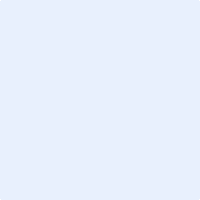 